Publicado en Valencia el 22/06/2022 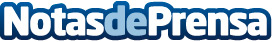 ‘La Casa de los Aromas’, aliada para darle un nuevo aire a los armariosEl cambio de temporada es el momento ideal para renovar las fragancias del hogar.  La ‘Casa de los Aromas’ se va a convertir en la mejor aliada para el ‘temido’ cambio de armarioDatos de contacto:Belén Villarroya Ferrer96 329 34 77Nota de prensa publicada en: https://www.notasdeprensa.es/la-casa-de-los-aromas-aliada-para-darle-un Categorias: Nacional Interiorismo Sociedad Consumo Hogar http://www.notasdeprensa.es